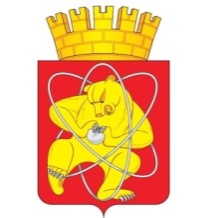 Городской округ «Закрытое административно – территориальное образование  Железногорск Красноярского края»АДМИНИСТРАЦИЯ ЗАТО г. ЖЕЛЕЗНОГОРСКПОСТАНОВЛЕНИЕ01.09.2022                                                                                                         № 1772г. ЖелезногорскО внесении изменений в постановление Администрации ЗАТО г. Железногорск от 11.11.2013 № 1791 «Об утверждении муниципальной программы ЗАТО Железногорск “Развитие образования ЗАТО Железногорск”»В соответствии с Бюджетным кодексом Российской Федерации, Федеральным законом от 06.10.2003 № 131-ФЗ «Об общих принципах организации местного самоуправления в Российской Федерации», Уставом городского округа «Закрытое административно-территориальное образование Железногорск Красноярского края»,ПОСТАНОВЛЯЮ:1. Внести в постановление Администрации ЗАТО г. Железногорск от 11.11.2013 № 1791 «Об утверждении муниципальной программы ЗАТО Железногорск “Развитие образования ЗАТО Железногорск”» следующие изменения:1.1. В приложении к постановлению: 1.1.1. Приложение №2 к муниципальной Программе “Развитие образования ЗАТО Железногорск” изложить в новой редакции согласно Приложению № 1 к настоящему постановлению.1.1.2. Приложение № 2 к подпрограмме «Развитие дошкольного, общего и дополнительного образования детей» изложить в новой редакции согласно Приложению № 2 к настоящему постановлению.2. Управлению внутреннего контроля Администрации ЗАТО г. Железногорск (В.Г. Винокурова) довести до сведения населения настоящее постановление через газету «Город и горожане».3. Отделу общественных связей Администрации ЗАТО г. Железногорск (И.С. Архипова) разместить настоящее постановление на официальном сайте городского округа «Закрытое административно-территориальное образование Железногорск Красноярского края» в информационно-телекоммуникационной сети «Интернет».4. Контроль над исполнением настоящего постановления возложить на заместителя Главы ЗАТО г. Железногорск по социальным вопросам Е.А. Карташова.5. Настоящее постановление вступает в силу после его официального опубликования.Исполняющий обязанностиГлавы ЗАТО г. Железногорск                                                          А.А. Сергейкин                               Начальник  Социального отдела Администрации ЗАТО г. Железногорск                                              А.А. КривицкаяПеречень мероприятий подпрограммы            Начальник  Социального отдела Администрации ЗАТО г. Железногорск                                              А.А. КривицкаяПриложение №1к постановлению  Администрации ЗАТО г. Железногорскк постановлению  Администрации ЗАТО г. Железногорскк постановлению  Администрации ЗАТО г. Железногорскк постановлению  Администрации ЗАТО г. Железногорскот 01.09.2022 №1722от 01.09.2022 №1722от 01.09.2022 №1722Приложение №2к муниципальной Программек муниципальной Программе"Развитие образования ЗАТО Железногорск""Развитие образования ЗАТО Железногорск""Развитие образования ЗАТО Железногорск"Информация о ресурсном обеспечении муниципальной программы за счет средств местного бюджета, в том числе средств, поступивших из бюджетов других уровней бюджетной системыИнформация о ресурсном обеспечении муниципальной программы за счет средств местного бюджета, в том числе средств, поступивших из бюджетов других уровней бюджетной системыИнформация о ресурсном обеспечении муниципальной программы за счет средств местного бюджета, в том числе средств, поступивших из бюджетов других уровней бюджетной системыИнформация о ресурсном обеспечении муниципальной программы за счет средств местного бюджета, в том числе средств, поступивших из бюджетов других уровней бюджетной системыИнформация о ресурсном обеспечении муниципальной программы за счет средств местного бюджета, в том числе средств, поступивших из бюджетов других уровней бюджетной системыИнформация о ресурсном обеспечении муниципальной программы за счет средств местного бюджета, в том числе средств, поступивших из бюджетов других уровней бюджетной системыИнформация о ресурсном обеспечении муниципальной программы за счет средств местного бюджета, в том числе средств, поступивших из бюджетов других уровней бюджетной системыИнформация о ресурсном обеспечении муниципальной программы за счет средств местного бюджета, в том числе средств, поступивших из бюджетов других уровней бюджетной системыИнформация о ресурсном обеспечении муниципальной программы за счет средств местного бюджета, в том числе средств, поступивших из бюджетов других уровней бюджетной системыИнформация о ресурсном обеспечении муниципальной программы за счет средств местного бюджета, в том числе средств, поступивших из бюджетов других уровней бюджетной системыИнформация о ресурсном обеспечении муниципальной программы за счет средств местного бюджета, в том числе средств, поступивших из бюджетов других уровней бюджетной системыИнформация о ресурсном обеспечении муниципальной программы за счет средств местного бюджета, в том числе средств, поступивших из бюджетов других уровней бюджетной системыИнформация о ресурсном обеспечении муниципальной программы за счет средств местного бюджета, в том числе средств, поступивших из бюджетов других уровней бюджетной системыИнформация о ресурсном обеспечении муниципальной программы за счет средств местного бюджета, в том числе средств, поступивших из бюджетов других уровней бюджетной системыИнформация о ресурсном обеспечении муниципальной программы за счет средств местного бюджета, в том числе средств, поступивших из бюджетов других уровней бюджетной системыИнформация о ресурсном обеспечении муниципальной программы за счет средств местного бюджета, в том числе средств, поступивших из бюджетов других уровней бюджетной системыИнформация о ресурсном обеспечении муниципальной программы за счет средств местного бюджета, в том числе средств, поступивших из бюджетов других уровней бюджетной системыИнформация о ресурсном обеспечении муниципальной программы за счет средств местного бюджета, в том числе средств, поступивших из бюджетов других уровней бюджетной системыНаименование показателяКБККБККБККБК2022 год2023 год2024 годИтого на периодНаименование показателяКЦСРКВСРКФСРКВР2022 год2023 год2024 годИтого на периодМуниципальная программа "Развитие образования ЗАТО Железногорск"02000000002 265 054 186,502 053 983 554,451 994 060 858,666 313 098 599,61Резерв средств на исполнение условий соглашений о предоставлении межбюджетных трансфертов из вышестоящего бюджета в рамках муниципальной программы "Развитие образования ЗАТО Железногорск"020000001024 476 771,000,000,0024 476 771,00Финансовое управление Администрации ЗАТО г.Железногорск020000001080124 476 771,000,000,0024 476 771,00Дошкольное образование0200000010801070117 563 000,000,000,0017 563 000,00Иные бюджетные ассигнования0200000010801070180017 563 000,000,000,0017 563 000,00Резервные средства0200000010801070187017 563 000,000,000,0017 563 000,00Общее образование020000001080107024 529 148,000,000,004 529 148,00Иные бюджетные ассигнования020000001080107028004 529 148,000,000,004 529 148,00Резервные средства020000001080107028704 529 148,000,000,004 529 148,00Дополнительное образование детей020000001080107032 384 623,000,000,002 384 623,00Иные бюджетные ассигнования020000001080107038002 384 623,000,000,002 384 623,00Резервные средства020000001080107038702 384 623,000,000,002 384 623,00Подпрограмма "Развитие дошкольного, общего и дополнительного образования детей"02100000002 184 124 785,502 023 565 754,451 973 628 258,666 181 318 798,61Предоставление дошкольного образования0210000010342 990 013,00314 075 240,00305 070 600,00962 135 853,00Муниципальное казенное учреждение "Управление образования"0210000010734342 990 013,00314 075 240,00305 070 600,00962 135 853,00Дошкольное образование02100000107340701342 990 013,00314 075 240,00305 070 600,00962 135 853,00Предоставление субсидий бюджетным, автономным учреждениям и иным некоммерческим организациям02100000107340701600342 990 013,00314 075 240,00305 070 600,00962 135 853,00Субсидии бюджетным учреждениям02100000107340701610342 990 013,00314 075 240,00305 070 600,00962 135 853,00Предоставление грантов в форме субсидий в рамках персонифицированного финансирования дополнительного образования детей02100000502 310 727,602 310 727,602 310 727,606 932 182,80Муниципальное казенное учреждение "Управление образования"02100000507342 310 727,602 310 727,602 310 727,606 932 182,80Дополнительное образование детей021000005073407032 310 727,602 310 727,602 310 727,606 932 182,80Предоставление субсидий бюджетным, автономным учреждениям и иным некоммерческим организациям021000005073407036001 733 043,001 733 043,001 733 043,005 199 129,00Субсидии бюджетным учреждениям02100000507340703610577 681,00577 681,00577 681,001 733 043,00Субсидии автономным учреждениям02100000507340703620577 681,00577 681,00577 681,001 733 043,00Субсидии некоммерческим организациям (за исключением государственных (муниципальных) учреждений, государственных корпораций (компаний), публично-правовых компаний)02100000507340703630577 681,00577 681,00577 681,001 733 043,00Иные бюджетные ассигнования02100000507340703800577 684,60577 684,60577 684,601 733 053,80Субсидии юридическим лицам (кроме некоммерческих организаций), индивидуальным предпринимателям, физическим лицам - производителям товаров, работ, услуг02100000507340703810577 684,60577 684,60577 684,601 733 053,80Организация и обеспечение условий для раскрытия и развития всех способностей и дарований обучающихся. Выявление педагогов, обладающих потенциалом к высоким профессиональным достижениям в работе с одаренными обучающимися0210000110363 700,000,000,00363 700,00Муниципальное казенное учреждение "Управление образования"0210000110734363 700,000,000,00363 700,00Дополнительное образование детей02100001107340703363 700,000,000,00363 700,00Предоставление субсидий бюджетным, автономным учреждениям и иным некоммерческим организациям02100001107340703600363 700,000,000,00363 700,00Субсидии бюджетным учреждениям02100001107340703610363 700,000,000,00363 700,00Обеспечение возможности участия одаренных детей в краевых массовых мероприятиях, имеющих школьный, муниципальный и краевой уровень организации0210000120582 650,000,000,00582 650,00Муниципальное казенное учреждение "Управление культуры"021000012073330 000,000,000,0030 000,00Дополнительное образование детей0210000120733070330 000,000,000,0030 000,00Предоставление субсидий бюджетным, автономным учреждениям и иным некоммерческим организациям0210000120733070360030 000,000,000,0030 000,00Субсидии бюджетным учреждениям0210000120733070361030 000,000,000,0030 000,00Муниципальное казенное учреждение "Управление образования"0210000120734552 650,000,000,00552 650,00Общее образование02100001207340702150 000,000,000,00150 000,00Предоставление субсидий бюджетным, автономным учреждениям и иным некоммерческим организациям02100001207340702600150 000,000,000,00150 000,00Субсидии бюджетным учреждениям02100001207340702610132 300,000,000,00132 300,00Субсидии автономным учреждениям0210000120734070262017 700,000,000,0017 700,00Другие вопросы в области образования02100001207340709402 650,000,000,00402 650,00Закупка товаров, работ и услуг для обеспечения государственных (муниципальных) нужд02100001207340709200402 650,000,000,00402 650,00Иные закупки товаров, работ и услуг для обеспечения государственных (муниципальных) нужд02100001207340709240402 650,000,000,00402 650,00Модернизация материально-технической базы образовательных организаций, работающих с одаренными детьми0210000130299 000,000,000,00299 000,00Муниципальное казенное учреждение "Управление культуры"0210000130733299 000,000,000,00299 000,00Дополнительное образование детей02100001307330703299 000,000,000,00299 000,00Предоставление субсидий бюджетным, автономным учреждениям и иным некоммерческим организациям02100001307330703600299 000,000,000,00299 000,00Субсидии бюджетным учреждениям02100001307330703610299 000,000,000,00299 000,00Предоставление дополнительного образования различной направленности0210000140102 602 907,0086 637 933,0087 025 828,00276 266 668,00Муниципальное казенное учреждение "Управление образования"0210000140734102 602 907,0086 637 933,0087 025 828,00276 266 668,00Дополнительное образование детей02100001407340703102 602 907,0086 637 933,0087 025 828,00276 266 668,00Предоставление субсидий бюджетным, автономным учреждениям и иным некоммерческим организациям02100001407340703600102 602 907,0086 637 933,0087 025 828,00276 266 668,00Субсидии бюджетным учреждениям0210000140734070361074 863 821,0063 386 647,0063 775 810,00202 026 278,00Субсидии автономным учреждениям0210000140734070362027 739 086,0023 251 286,0023 250 018,0074 240 390,00Выполнение функций муниципальными казенными учреждениями021000015071 448 920,0054 655 161,6053 856 520,00179 960 601,60Муниципальное казенное учреждение "Управление образования"021000015073471 448 920,0054 655 161,6053 856 520,00179 960 601,60Другие вопросы в области образования0210000150734070971 448 920,0054 655 161,6053 856 520,00179 960 601,60Расходы на выплаты персоналу в целях обеспечения выполнения функций государственными (муниципальными) органами, казенными учреждениями, органами управления государственными внебюджетными фондами0210000150734070910058 488 054,3848 287 625,6052 495 953,00159 271 632,98Расходы на выплаты персоналу казенных учреждений0210000150734070911058 488 054,3848 287 625,6052 495 953,00159 271 632,98Закупка товаров, работ и услуг для обеспечения государственных (муниципальных) нужд0210000150734070920012 959 365,626 367 536,001 360 567,0020 687 468,62Иные закупки товаров, работ и услуг для обеспечения государственных (муниципальных) нужд0210000150734070924012 959 365,626 367 536,001 360 567,0020 687 468,62Иные бюджетные ассигнования021000015073407098001 500,000,000,001 500,00Уплата налогов, сборов и иных платежей021000015073407098501 500,000,000,001 500,00Расходы на организацию бесплатной перевозки обучающихся02100001609 808 800,008 631 740,008 631 740,0027 072 280,00Муниципальное казенное учреждение "Управление образования"02100001607349 808 800,008 631 740,008 631 740,0027 072 280,00Общее образование021000016073407029 808 800,008 631 740,008 631 740,0027 072 280,00Закупка товаров, работ и услуг для обеспечения государственных (муниципальных) нужд021000016073407022009 808 800,008 631 740,008 631 740,0027 072 280,00Иные закупки товаров, работ и услуг для обеспечения государственных (муниципальных) нужд021000016073407022409 808 800,008 631 740,008 631 740,0027 072 280,00Субсидия бюджету муниципального образования Емельяновский район на компенсацию расходов по организации бесплатной перевозки обучающихся0210000170488 502,00488 502,00488 502,001 465 506,00Администрация закрытого административно-территориального образования город Железногорск0210000170009488 502,00488 502,00488 502,001 465 506,00Общее образование02100001700090702488 502,00488 502,00488 502,001 465 506,00Межбюджетные трансферты02100001700090702500488 502,00488 502,00488 502,001 465 506,00Субсидии02100001700090702520488 502,00488 502,00488 502,001 465 506,00Предоставление общедоступного и бесплатного начального общего, основного общего, среднего (полного) общего образования по основным общеобразовательным программам0210000220188 676 830,00168 341 918,00161 335 912,00518 354 660,00Муниципальное казенное учреждение "Управление образования"0210000220734188 676 830,00168 341 918,00161 335 912,00518 354 660,00Общее образование02100002207340702188 676 830,00168 341 918,00161 335 912,00518 354 660,00Предоставление субсидий бюджетным, автономным учреждениям и иным некоммерческим организациям02100002207340702600188 676 830,00168 341 918,00161 335 912,00518 354 660,00Субсидии бюджетным учреждениям02100002207340702610172 450 334,00154 856 126,00147 850 120,00475 156 580,00Субсидии автономным учреждениям0210000220734070262016 226 496,0013 485 792,0013 485 792,0043 198 080,00Обеспечение безопасных условий функционирования образовательных организаций в соответствии с действующим законодательством02100002603 000 000,000,000,003 000 000,00Администрация закрытого административно-территориального образования город Железногорск02100002600093 000 000,000,000,003 000 000,00Общее образование021000026000907023 000 000,000,000,003 000 000,00Закупка товаров, работ и услуг для обеспечения государственных (муниципальных) нужд021000026000907022003 000 000,000,000,003 000 000,00Иные закупки товаров, работ и услуг для обеспечения государственных (муниципальных) нужд021000026000907022403 000 000,000,000,003 000 000,00Обеспечение функционирования модели персонифицированного финансирования дополнительного образования детей021000069023 513 522,4023 513 522,4023 513 522,4070 540 567,20Муниципальное казенное учреждение "Управление образования"021000069073423 513 522,4023 513 522,4023 513 522,4070 540 567,20Дополнительное образование детей0210000690734070323 513 522,4023 513 522,4023 513 522,4070 540 567,20Предоставление субсидий бюджетным, автономным учреждениям и иным некоммерческим организациям0210000690734070360023 513 522,4023 513 522,4023 513 522,4070 540 567,20Субсидии бюджетным учреждениям0210000690734070361023 513 522,4023 513 522,4023 513 522,4070 540 567,20Расходы на разработку проектно-сметной документации на проведение капитального ремонта в зданиях общеобразовательных учреждений02100007103 000 000,000,000,003 000 000,00Администрация закрытого административно-территориального образования город Железногорск02100007100092 180 000,000,000,002 180 000,00Общее образование021000071000907022 180 000,000,000,002 180 000,00Закупка товаров, работ и услуг для обеспечения государственных (муниципальных) нужд021000071000907022002 180 000,000,000,002 180 000,00Иные закупки товаров, работ и услуг для обеспечения государственных (муниципальных) нужд021000071000907022402 180 000,000,000,002 180 000,00Муниципальное казенное учреждение "Управление образования"0210000710734820 000,000,000,00820 000,00Общее образование02100007107340702820 000,000,000,00820 000,00Предоставление субсидий бюджетным, автономным учреждениям и иным некоммерческим организациям02100007107340702600820 000,000,000,00820 000,00Субсидии бюджетным учреждениям02100007107340702610820 000,000,000,00820 000,00Ежемесячное денежное вознаграждение за классное руководство педагогическим работникам государственных и муниципальных общеобразовательных организаций021005303050 621 800,0050 621 800,000,00101 243 600,00Муниципальное казенное учреждение "Управление образования"021005303073450 621 800,0050 621 800,000,00101 243 600,00Общее образование0210053030734070250 621 800,0050 621 800,000,00101 243 600,00Предоставление субсидий бюджетным, автономным учреждениям и иным некоммерческим организациям0210053030734070260050 621 800,0050 621 800,000,00101 243 600,00Субсидии бюджетным учреждениям0210053030734070261045 997 096,0045 997 096,000,0091 994 192,00Субсидии автономным учреждениям021005303073407026204 624 704,004 624 704,000,009 249 408,00Обеспечение государственных гарантий реализации прав на получение общедоступного и бесплатного дошкольного образования в муниципальных дошкольных образовательных организациях, общедоступного и бесплатного дошкольного образования в муниципальных общеобразовательных организациях в части обеспечения деятельности административно-хозяйственного, учебно-вспомогательного персонала и иных категорий работников образовательных организаций, участвующих в реализации общеобразовательных программ в соответствии с федеральными государственными образовательными стандартами0210074080228 649 100,00193 343 600,00193 343 600,00615 336 300,00Муниципальное казенное учреждение "Управление образования"0210074080734228 649 100,00193 343 600,00193 343 600,00615 336 300,00Дошкольное образование02100740807340701228 649 100,00193 343 600,00193 343 600,00615 336 300,00Предоставление субсидий бюджетным, автономным учреждениям и иным некоммерческим организациям02100740807340701600228 649 100,00193 343 600,00193 343 600,00615 336 300,00Субсидии бюджетным учреждениям02100740807340701610228 649 100,00193 343 600,00193 343 600,00615 336 300,00Обеспечение государственных гарантий реализации прав на получение общедоступного и бесплатного начального общего, основного общего, среднего общего образования в муниципальных общеобразовательных организациях, обеспечение дополнительного образования детей в муниципальных общеобразовательных организациях в части обеспечения деятельности административно-хозяйственного, учебно-вспомогательного персонала и иных категорий работников образовательных организаций, участвующих в реализации общеобразовательных программ в соответствии с федеральными государственными образовательными стандартами0210074090131 101 390,00108 451 400,00108 451 400,00348 004 190,00Муниципальное казенное учреждение "Управление образования"0210074090734131 101 390,00108 451 400,00108 451 400,00348 004 190,00Общее образование02100740907340702131 101 390,00108 451 400,00108 451 400,00348 004 190,00Предоставление субсидий бюджетным, автономным учреждениям и иным некоммерческим организациям02100740907340702600131 101 390,00108 451 400,00108 451 400,00348 004 190,00Субсидии бюджетным учреждениям02100740907340702610118 706 391,0098 015 157,0098 015 157,00314 736 705,00Субсидии автономным учреждениям0210074090734070262012 394 999,0010 436 243,0010 436 243,0033 267 485,00Осуществление присмотра и ухода за детьми-инвалидами, детьми-сиротами и детьми, оставшимися без попечения родителей, а также детьми с туберкулезной интоксикацией, обучающимися в муниципальных образовательных организациях, реализующих образовательную программу дошкольного образования, без взимания родительской платы02100755401 816 600,001 816 600,001 816 600,005 449 800,00Муниципальное казенное учреждение "Управление образования"02100755407341 816 600,001 816 600,001 816 600,005 449 800,00Дошкольное образование021007554073407011 816 600,001 816 600,001 816 600,005 449 800,00Предоставление субсидий бюджетным, автономным учреждениям и иным некоммерческим организациям021007554073407016001 816 600,001 816 600,001 816 600,005 449 800,00Субсидии бюджетным учреждениям021007554073407016101 816 600,001 816 600,001 816 600,005 449 800,00Предоставление компенсации родителям (законным представителям) детей, посещающих образовательные организации, реализующие образовательную программу дошкольного образования (в соответствии с Законом края от 29 марта 2007 года № 22-6015)021007556013 274 600,0016 688 200,0016 688 200,0046 651 000,00Муниципальное казенное учреждение "Управление образования"021007556073413 274 600,0016 688 200,0016 688 200,0046 651 000,00Охрана семьи и детства0210075560734100413 274 600,0016 688 200,0016 688 200,0046 651 000,00Закупка товаров, работ и услуг для обеспечения государственных (муниципальных) нужд0210075560734100420078 800,0078 800,0078 800,00236 400,00Иные закупки товаров, работ и услуг для обеспечения государственных (муниципальных) нужд0210075560734100424078 800,0078 800,0078 800,00236 400,00Социальное обеспечение и иные выплаты населению0210075560734100430013 195 800,0016 609 400,0016 609 400,0046 414 600,00Публичные нормативные социальные выплаты гражданам0210075560734100431013 195 800,0016 609 400,0016 609 400,0046 414 600,00Обеспечение государственных гарантий реализации прав на получение общедоступного и бесплатного начального общего, основного общего, среднего общего образования в муниципальных общеобразовательных организациях, обеспечение дополнительного образования детей в муниципальных общеобразовательных организациях, за исключением обеспечения деятельности административно-хозяйственного, учебно-вспомогательного персонала и иных категорий работников образовательных организаций, участвующих в реализации общеобразовательных программ в соответствии с федеральными государственными образовательными стандартами0210075640442 284 592,00440 100 100,00440 100 100,001 322 484 792,00Муниципальное казенное учреждение "Управление образования"0210075640734442 284 592,00440 100 100,00440 100 100,001 322 484 792,00Общее образование02100756407340702398 683 655,00397 838 400,00397 838 400,001 194 360 455,00Предоставление субсидий бюджетным, автономным учреждениям и иным некоммерческим организациям02100756407340702600398 683 655,00397 838 400,00397 838 400,001 194 360 455,00Субсидии бюджетным учреждениям02100756407340702610357 995 420,48356 934 159,00356 934 159,001 071 863 738,48Субсидии автономным учреждениям0210075640734070262040 688 234,5240 904 241,0040 904 241,00122 496 716,52Дополнительное образование детей0210075640734070343 600 937,0042 261 700,0042 261 700,00128 124 337,00Предоставление субсидий бюджетным, автономным учреждениям и иным некоммерческим организациям0210075640734070360043 600 937,0042 261 700,0042 261 700,00128 124 337,00Субсидии бюджетным учреждениям0210075640734070361038 325 145,2837 260 348,0037 260 348,00112 845 841,28Субсидии автономным учреждениям021007564073407036205 275 791,725 001 352,005 001 352,0015 278 495,72Обеспечение питанием обучающихся в муниципальных и частных общеобразовательных организациях по имеющим государственную аккредитацию основным общеобразовательным программам без взимания платы (в соответствии с Законом края от 27 декабря 2005 года № 17-4377)021007566015 214 300,0015 214 300,0015 214 300,0045 642 900,00Муниципальное казенное учреждение "Управление образования"021007566073415 214 300,0015 214 300,0015 214 300,0045 642 900,00Социальное обеспечение населения0210075660734100315 214 300,0015 214 300,0015 214 300,0045 642 900,00Закупка товаров, работ и услуг для обеспечения государственных (муниципальных) нужд021007566073410032001 217,001 217,001 217,003 651,00Иные закупки товаров, работ и услуг для обеспечения государственных (муниципальных) нужд021007566073410032401 217,001 217,001 217,003 651,00Социальное обеспечение и иные выплаты населению0210075660734100330096 512,0096 512,0096 512,00289 536,00Публичные нормативные социальные выплаты гражданам0210075660734100331096 512,0096 512,0096 512,00289 536,00Предоставление субсидий бюджетным, автономным учреждениям и иным некоммерческим организациям0210075660734100360015 116 571,0015 116 571,0015 116 571,0045 349 713,00Субсидии бюджетным учреждениям0210075660734100361014 291 603,5014 291 603,5014 291 603,5042 874 810,50Субсидии автономным учреждениям02100756607341003620824 967,50824 967,50824 967,502 474 902,50Обеспечение государственных гарантий реализации прав на получение общедоступного и бесплатного дошкольного образования в муниципальных дошкольных образовательных организациях, общедоступного и бесплатного дошкольного образования в муниципальных общеобразовательных организациях, за исключением обеспечения деятельности административно-хозяйственного, учебно-вспомогательного персонала и иных категорий работников образовательных организаций, участвующих в реализации общеобразовательных программ в соответствии с федеральными государственными образовательными стандартами0210075880458 422 400,00434 797 500,00434 797 500,001 328 017 400,00Муниципальное казенное учреждение "Управление образования"0210075880734458 422 400,00434 797 500,00434 797 500,001 328 017 400,00Дошкольное образование02100758807340701458 422 400,00434 797 500,00434 797 500,001 328 017 400,00Предоставление субсидий бюджетным, автономным учреждениям и иным некоммерческим организациям02100758807340701600458 422 400,00434 797 500,00434 797 500,001 328 017 400,00Субсидии бюджетным учреждениям02100758807340701610458 422 400,00434 797 500,00434 797 500,001 328 017 400,00Осуществление государственных полномочий по обеспечению отдыха и оздоровления детей021007649041 450 400,0036 123 600,0036 123 600,00113 697 600,00Администрация закрытого административно-территориального образования город Железногорск0210076490009112 223,81100 900,00100 900,00314 023,81Молодежная политика02100764900090707112 223,81100 900,00100 900,00314 023,81Социальное обеспечение и иные выплаты населению02100764900090707300112 223,81100 900,00100 900,00314 023,81Социальные выплаты гражданам, кроме публичных нормативных социальных выплат02100764900090707320112 223,81100 900,00100 900,00314 023,81Муниципальное казенное учреждение "Управление образования"021007649073441 338 176,1936 022 700,0036 022 700,00113 383 576,19Молодежная политика0210076490734070741 338 176,1936 022 700,0036 022 700,00113 383 576,19Предоставление субсидий бюджетным, автономным учреждениям и иным некоммерческим организациям0210076490734070760041 338 176,1936 022 700,0036 022 700,00113 383 576,19Субсидии бюджетным учреждениям021007649073407076104 470 376,004 470 376,004 470 376,0013 411 128,00Субсидии автономным учреждениям0210076490734070762036 867 800,1931 552 324,0031 552 324,0099 972 448,19Расходы на организацию и обеспечение обучающихся по образовательным программам начального общего образования в муниципальных образовательных организациях, за исключением обучающихся с ограниченными возможностями здоровья, бесплатным горячим питанием, предусматривающим наличие горячего блюда, не считая горячего напитка02100L304040 491 100,0038 455 300,0040 038 700,00118 985 100,00Муниципальное казенное учреждение "Управление образования"02100L304073440 491 100,0038 455 300,0040 038 700,00118 985 100,00Общее образование02100L3040734070240 491 100,0038 455 300,0040 038 700,00118 985 100,00Предоставление субсидий бюджетным, автономным учреждениям и иным некоммерческим организациям02100L3040734070260040 491 100,0038 455 300,0040 038 700,00118 985 100,00Субсидии бюджетным учреждениям02100L3040734070261036 207 940,6834 387 485,7435 803 395,67106 398 822,09Субсидии автономным учреждениям02100L304073407026204 283 159,324 067 814,264 235 304,3312 586 277,91Расходы на реализацию мероприятий по модернизации школьных систем образования02100L75020,0024 873 769,850,0024 873 769,85Муниципальное казенное учреждение "Управление образования"02100L75027340,0024 873 769,850,0024 873 769,85Общее образование02100L750273407020,0024 873 769,850,0024 873 769,85Предоставление субсидий бюджетным, автономным учреждениям и иным некоммерческим организациям02100L750273407026000,0024 873 769,850,0024 873 769,85Субсидии бюджетным учреждениям02100L750273407026100,0024 873 769,850,0024 873 769,85На выплаты врачам (включая санитарных врачей), медицинским сестрам диетическим, шеф-поварам, старшим воспитателям муниципальных загородных оздоровительных лагерей, оплату услуг по санитарно-эпидемиологической оценке обстановки муниципальных загородных оздоровительных лагерей, оказанных на договорной основе, в случае отсутствия в муниципальных загородных оздоровительных лагерях санитарных врачей02100S3970845 892,00845 892,00845 892,002 537 676,00Муниципальное казенное учреждение "Управление образования"02100S3970734845 892,00845 892,00845 892,002 537 676,00Молодежная политика02100S39707340707845 892,00845 892,00845 892,002 537 676,00Предоставление субсидий бюджетным, автономным учреждениям и иным некоммерческим организациям02100S39707340707600845 892,00845 892,00845 892,002 537 676,00Субсидии автономным учреждениям02100S39707340707620845 892,00845 892,00845 892,002 537 676,00Финансирование (возмещение) расходов, направленных на сохранение и развитие материально-технической базы муниципальных загородных оздоровительных лагерей02100S55305 537 730,000,000,005 537 730,00Муниципальное казенное учреждение "Управление образования"02100S55307345 537 730,000,000,005 537 730,00Молодежная политика02100S553073407075 537 730,000,000,005 537 730,00Предоставление субсидий бюджетным, автономным учреждениям и иным некоммерческим организациям02100S553073407076005 537 730,000,000,005 537 730,00Субсидии автономным учреждениям02100S553073407076205 537 730,000,000,005 537 730,00Расходы на проведение мероприятий по обеспечению антитеррористической защищенности объектов образования02100S5590855 624,500,000,00855 624,50Муниципальное казенное учреждение "Управление образования"02100S5590734855 624,500,000,00855 624,50Общее образование02100S55907340702855 624,500,000,00855 624,50Предоставление субсидий бюджетным, автономным учреждениям и иным некоммерческим организациям02100S55907340702600855 624,500,000,00855 624,50Субсидии бюджетным учреждениям02100S55907340702610575 079,300,000,00575 079,30Субсидии автономным учреждениям02100S55907340702620280 545,200,000,00280 545,20Расходы на приведение зданий и сооружений общеобразовательных организаций в соответствие с требованиями законодательства02100S56304 473 685,003 578 948,003 578 948,0011 631 581,00Муниципальное казенное учреждение "Управление образования"02100S56307344 473 685,003 578 948,003 578 948,0011 631 581,00Общее образование02100S563073407024 473 685,003 578 948,003 578 948,0011 631 581,00Предоставление субсидий бюджетным, автономным учреждениям и иным некоммерческим организациям02100S563073407026004 473 685,003 578 948,003 578 948,0011 631 581,00Субсидии бюджетным учреждениям02100S563073407026104 473 685,003 578 948,003 578 948,0011 631 581,00Расходы на создание и обеспечение функционирования центров образования естественно-научной и технологической направленностей в общеобразовательных организациях, расположенных в сельской местности и малых городах021E1516900,000,0018 176 200,0018 176 200,00Муниципальное казенное учреждение "Управление образования"021E1516907340,000,0018 176 200,0018 176 200,00Общее образование021E15169073407020,000,0018 176 200,0018 176 200,00Предоставление субсидий бюджетным, автономным учреждениям и иным некоммерческим организациям021E15169073407026000,000,0018 176 200,0018 176 200,00Субсидии бюджетным учреждениям021E15169073407026100,000,0018 176 200,0018 176 200,00Расходы на создание детского технопарка "Кванториум"021E1517300,000,0022 219 866,6622 219 866,66Муниципальное казенное учреждение "Управление образования"021E1517307340,000,0022 219 866,6622 219 866,66Общее образование021E15173073407020,000,0022 219 866,6622 219 866,66Предоставление субсидий бюджетным, автономным учреждениям и иным некоммерческим организациям021E15173073407026000,000,0022 219 866,6622 219 866,66Субсидии автономным учреждениям021E15173073407026200,000,0022 219 866,6622 219 866,66Подпрограмма "Государственная поддержка детей сирот, расширение практики применения семейных форм воспитания"022000000056 452 630,0030 417 800,0020 432 600,00107 303 030,00Расходы на оплату административных штрафов и иных платежей0220000020400 000,000,000,00400 000,00Администрация закрытого административно-территориального образования город Железногорск0220000020009400 000,000,000,00400 000,00Охрана семьи и детства02200000200091004400 000,000,000,00400 000,00Иные бюджетные ассигнования02200000200091004800400 000,000,000,00400 000,00Уплата налогов, сборов и иных платежей02200000200091004850400 000,000,000,00400 000,00Осуществление государственных полномочий по организации и осуществлению деятельности по опеке и попечительству в отношении несовершеннолетних02200755208 019 130,007 043 400,007 043 400,0022 105 930,00Администрация закрытого административно-территориального образования город Железногорск02200755200098 019 130,007 043 400,007 043 400,0022 105 930,00Другие вопросы в области образования022007552000907098 019 130,007 043 400,007 043 400,0022 105 930,00Расходы на выплаты персоналу в целях обеспечения выполнения функций государственными (муниципальными) органами, казенными учреждениями, органами управления государственными внебюджетными фондами022007552000907091007 600 106,006 624 376,006 624 376,0020 848 858,00Расходы на выплаты персоналу государственных (муниципальных) органов022007552000907091207 600 106,006 624 376,006 624 376,0020 848 858,00Закупка товаров, работ и услуг для обеспечения государственных (муниципальных) нужд02200755200090709200419 024,00419 024,00419 024,001 257 072,00Иные закупки товаров, работ и услуг для обеспечения государственных (муниципальных) нужд02200755200090709240419 024,00419 024,00419 024,001 257 072,00Затраты на обеспечение жилыми помещениями детей-сирот и детей, оставшихся без попечения родителей, лиц из числа детей-сирот и детей, оставшихся без попечения родителей, лиц, которые относились к категории детей-сирот и детей, оставшихся без попечения родителей, лиц из числа детей-сирот и детей, оставшихся без попечения родителей, и достигли возраста 23 лет022007587047 947 100,0023 298 900,0013 313 700,0084 559 700,00Администрация закрытого административно-территориального образования город Железногорск022007587000947 947 100,0023 298 900,0013 313 700,0084 559 700,00Охрана семьи и детства0220075870009100446 271 400,0023 298 900,0013 313 700,0082 884 000,00Капитальные вложения в объекты государственной (муниципальной) собственности0220075870009100440046 271 400,0023 298 900,0013 313 700,0082 884 000,00Бюджетные инвестиции0220075870009100441046 271 400,0023 298 900,0013 313 700,0082 884 000,00Другие вопросы в области социальной политики022007587000910061 675 700,000,000,001 675 700,00Расходы на выплаты персоналу в целях обеспечения выполнения функций государственными (муниципальными) органами, казенными учреждениями, органами управления государственными внебюджетными фондами022007587000910061001 634 090,000,000,001 634 090,00Расходы на выплаты персоналу государственных (муниципальных) органов022007587000910061201 634 090,000,000,001 634 090,00Закупка товаров, работ и услуг для обеспечения государственных (муниципальных) нужд0220075870009100620041 610,000,000,0041 610,00Иные закупки товаров, работ и услуг для обеспечения государственных (муниципальных) нужд0220075870009100624041 610,000,000,0041 610,00Осуществление государственных полномочий по обеспечению предоставления меры социальной поддержки гражданам, достигшим возраста 23 лет и старше, имевшим в соответствии 
с федеральным законодательством статус детей-сирот, детей, оставшихся без попечения родителей, лиц из числа детей-сирот и детей, оставшихся без попечения родителей022007846086 400,0075 500,0075 500,00237 400,00Администрация закрытого административно-территориального образования город Железногорск022007846000986 400,0075 500,0075 500,00237 400,00Другие вопросы в области социальной политики0220078460009100686 400,0075 500,0075 500,00237 400,00Расходы на выплаты персоналу в целях обеспечения выполнения функций государственными (муниципальными) органами, казенными учреждениями, органами управления государственными внебюджетными фондами0220078460009100610084 700,0073 800,0073 800,00232 300,00Расходы на выплаты персоналу государственных (муниципальных) органов0220078460009100612084 700,0073 800,0073 800,00232 300,00Закупка товаров, работ и услуг для обеспечения государственных (муниципальных) нужд022007846000910062001 700,001 700,001 700,005 100,00Иные закупки товаров, работ и услуг для обеспечения государственных (муниципальных) нужд022007846000910062401 700,001 700,001 700,005 100,00Приложение № 2к постановлению Администрации ЗАТО г.Железногорскк постановлению Администрации ЗАТО г.Железногорскк постановлению Администрации ЗАТО г.Железногорскк постановлению Администрации ЗАТО г.Железногорскот 01.09.2022 № 1772 от 01.09.2022 № 1772 Приложение №2 кподпрограмме "Развитие дошкольного, общего и дополнительного образования детей"подпрограмме "Развитие дошкольного, общего и дополнительного образования детей"подпрограмме "Развитие дошкольного, общего и дополнительного образования детей"подпрограмме "Развитие дошкольного, общего и дополнительного образования детей"Цели, задачи, мероприятия подпрограммыЦели, задачи, мероприятия подпрограммыНаименование главного распорядителя бюджетных средствКБКРасходы (руб.), годыОжидаемый результат 
от реализации подпрограммного мероприятия (в натуральном 
выражении)Цели, задачи, мероприятия подпрограммыЦели, задачи, мероприятия подпрограммыНаименование главного распорядителя бюджетных средствКЦСРКВСРКФСРКВР202220232024Итого на периодОжидаемый результат 
от реализации подпрограммного мероприятия (в натуральном 
выражении)Цель подпрограммы: создание в системе дошкольного, общего и дополнительного образования равных возможностей для современного качественного образования, позитивной социализации детей, отдыха и оздоровления детей в летний периодЦель подпрограммы: создание в системе дошкольного, общего и дополнительного образования равных возможностей для современного качественного образования, позитивной социализации детей, отдыха и оздоровления детей в летний периодЦель подпрограммы: создание в системе дошкольного, общего и дополнительного образования равных возможностей для современного качественного образования, позитивной социализации детей, отдыха и оздоровления детей в летний периодЦель подпрограммы: создание в системе дошкольного, общего и дополнительного образования равных возможностей для современного качественного образования, позитивной социализации детей, отдыха и оздоровления детей в летний периодЦель подпрограммы: создание в системе дошкольного, общего и дополнительного образования равных возможностей для современного качественного образования, позитивной социализации детей, отдыха и оздоровления детей в летний периодЦель подпрограммы: создание в системе дошкольного, общего и дополнительного образования равных возможностей для современного качественного образования, позитивной социализации детей, отдыха и оздоровления детей в летний периодЦель подпрограммы: создание в системе дошкольного, общего и дополнительного образования равных возможностей для современного качественного образования, позитивной социализации детей, отдыха и оздоровления детей в летний периодЦель подпрограммы: создание в системе дошкольного, общего и дополнительного образования равных возможностей для современного качественного образования, позитивной социализации детей, отдыха и оздоровления детей в летний периодЦель подпрограммы: создание в системе дошкольного, общего и дополнительного образования равных возможностей для современного качественного образования, позитивной социализации детей, отдыха и оздоровления детей в летний периодЦель подпрограммы: создание в системе дошкольного, общего и дополнительного образования равных возможностей для современного качественного образования, позитивной социализации детей, отдыха и оздоровления детей в летний периодЦель подпрограммы: создание в системе дошкольного, общего и дополнительного образования равных возможностей для современного качественного образования, позитивной социализации детей, отдыха и оздоровления детей в летний периодЦель подпрограммы: создание в системе дошкольного, общего и дополнительного образования равных возможностей для современного качественного образования, позитивной социализации детей, отдыха и оздоровления детей в летний периодЦель подпрограммы: создание в системе дошкольного, общего и дополнительного образования равных возможностей для современного качественного образования, позитивной социализации детей, отдыха и оздоровления детей в летний периодЗадача 1. Обеспечить доступность дошкольного образования , соответствующего единому стандарту качества дошкольного образованияЗадача 1. Обеспечить доступность дошкольного образования , соответствующего единому стандарту качества дошкольного образованияЗадача 1. Обеспечить доступность дошкольного образования , соответствующего единому стандарту качества дошкольного образованияЗадача 1. Обеспечить доступность дошкольного образования , соответствующего единому стандарту качества дошкольного образованияЗадача 1. Обеспечить доступность дошкольного образования , соответствующего единому стандарту качества дошкольного образованияЗадача 1. Обеспечить доступность дошкольного образования , соответствующего единому стандарту качества дошкольного образованияЗадача 1. Обеспечить доступность дошкольного образования , соответствующего единому стандарту качества дошкольного образованияЗадача 1. Обеспечить доступность дошкольного образования , соответствующего единому стандарту качества дошкольного образованияЗадача 1. Обеспечить доступность дошкольного образования , соответствующего единому стандарту качества дошкольного образованияЗадача 1. Обеспечить доступность дошкольного образования , соответствующего единому стандарту качества дошкольного образованияЗадача 1. Обеспечить доступность дошкольного образования , соответствующего единому стандарту качества дошкольного образованияЗадача 1. Обеспечить доступность дошкольного образования , соответствующего единому стандарту качества дошкольного образованияЗадача 1. Обеспечить доступность дошкольного образования , соответствующего единому стандарту качества дошкольного образования1.1. Предоставление дошкольного образованияМКУ "Управление образования"02100000107340701610342 990 013,00314 075 240,00305 070 600,00962 135 853,004869  детей получат услуги дошкольного образования1.2. Обеспечение государственных гарантий реализации прав на получение общедоступного и бесплатного дошкольного образования в муниципальных дошкольных образовательных организациях, общедоступного и бесплатного дошкольного образования в муниципальных общеобразовательных организациях в части обеспечения деятельности административно-хозяйственного, учебно-вспомогательного персонала и иных категорий работников образовательных организаций, участвующих в реализации общеобразовательных программ в соответствии с федеральными государственными образовательными стандартамиМКУ "Управление образования"02100740807340701610228 649 100,00193 343 600,00193 343 600,00615 336 300,004869 детей получат услуги дошкольного образования1.3. Обеспечение государственных гарантий реализации прав на получение общедоступного и бесплатного дошкольного образования в муниципальных дошкольных образовательных организациях, общедоступного и бесплатного дошкольного образования в муниципальных общеобразовательных организациях, за исключением обеспечения деятельности административно-хозяйственного, учебно-вспомогательного персонала и иных категорий работников образовательных организаций, участвующих в реализации общеобразовательных программ в соответствии с федеральными государственными образовательными стандартамиМКУ "Управление образования"02100758807340701610458 422 400,00434 797 500,00434 797 500,001 328 017 400,004869 детей получат услуги дошкольного образования1.4. Осуществление присмотра и ухода за детьми-инвалидами, детьми-сиротами и детьми, оставшимися без попечения родителей, а также детьми с туберкулезной интоксикацией, обучающимися в муниципальных образовательных организациях, реализующих образовательную программу дошкольного образования, без взимания родительской платыМКУ "Управление образования"021007554073407016101 816 600,001 816 600,001 816 600,005 449 800,00Без взимания родительской платы в муниципальных дошкольных образовательных организациях (группах) будет содержаться 92 ребенка1.5. Предоставление компенсации родителям (законным представителям) детей, посещающих образовательные организации, реализующие образовательную программу дошкольного образования (в соответствии с Законом края от 29 марта 2007 года № 22-6015)МКУ "Управление образования"0210075560734100424078 800,0078 800,0078 800,00236 400,00Выплатой компенсации части родительской платы за присмотр и уход за детьми будет обеспечено 100% заявителей0210075560734100431013 195 800,0016 609 400,0016 609 400,0046 414 600,00Выплатой компенсации части родительской платы за присмотр и уход за детьми будет обеспечено 100% заявителейЗадача 2. Обеспечить условия и качество обучения, соответствующие федеральным государственным стандартам начального общего, основного общего, среднего общего образованияЗадача 2. Обеспечить условия и качество обучения, соответствующие федеральным государственным стандартам начального общего, основного общего, среднего общего образованияЗадача 2. Обеспечить условия и качество обучения, соответствующие федеральным государственным стандартам начального общего, основного общего, среднего общего образованияЗадача 2. Обеспечить условия и качество обучения, соответствующие федеральным государственным стандартам начального общего, основного общего, среднего общего образованияЗадача 2. Обеспечить условия и качество обучения, соответствующие федеральным государственным стандартам начального общего, основного общего, среднего общего образованияЗадача 2. Обеспечить условия и качество обучения, соответствующие федеральным государственным стандартам начального общего, основного общего, среднего общего образованияЗадача 2. Обеспечить условия и качество обучения, соответствующие федеральным государственным стандартам начального общего, основного общего, среднего общего образованияЗадача 2. Обеспечить условия и качество обучения, соответствующие федеральным государственным стандартам начального общего, основного общего, среднего общего образованияЗадача 2. Обеспечить условия и качество обучения, соответствующие федеральным государственным стандартам начального общего, основного общего, среднего общего образованияЗадача 2. Обеспечить условия и качество обучения, соответствующие федеральным государственным стандартам начального общего, основного общего, среднего общего образованияЗадача 2. Обеспечить условия и качество обучения, соответствующие федеральным государственным стандартам начального общего, основного общего, среднего общего образованияЗадача 2. Обеспечить условия и качество обучения, соответствующие федеральным государственным стандартам начального общего, основного общего, среднего общего образованияЗадача 2. Обеспечить условия и качество обучения, соответствующие федеральным государственным стандартам начального общего, основного общего, среднего общего образования2.1. Предоставление общедоступного и бесплатного начального общего, основного общего, среднего (полного) общего образования по основным общеобразовательным программамМКУ "Управление образования"02100002207340702610172 450 334,00154 856 126,00147 850 120,00475 156 580,008479 человек получат услуги общего образования0210000220734070262016 226 496,0013 485 792,0013 485 792,0043 198 080,008479 человек получат услуги общего образования2.2. Расходы на приведение зданий и сооружений общеобразовательных организаций в соответствие с требованиями законодательстваМКУ "Управление образования"02100S563073407026104 473 685,003 578 948,003 578 948,0011 631 581,00Будут выполнены работы по обеспечению безопасных условий функционирования образовательных организаций: в 2022 году -монтаж (замена) АПС (по сроку эксплуатации) МБОУ Школа № 93,  монтаж (замена) СОУЭ (по сроку эксплуатации) МБОУ Школа № 97; в 2023 году - монтаж (замена) СОУЭ (по сроку эксплуатации) МБОУ  Школа № 93;  замена АПС (по сроку эксплуатации) МБОУ Школа № 95; в 2024 году - монтаж (замена) СОУЭ (по сроку эксплуатации) МБОУ  Школа № 95;  замена АПС (по сроку эксплуатации) МБОУ Школа № 98.2.3. Обеспечение государственных гарантий реализации прав на получение общедоступного и бесплатного начального общего, основного общего, среднего общего образования в муниципальных общеобразовательных организациях, обеспечение дополнительного образования детей в муниципальных общеобразовательных организациях в части обеспечения деятельности административно-хозяйственного, учебно-вспомогательного персонала и иных категорий работников образовательных организаций, участвующих в реализации общеобразовательных программ в соответствии с федеральными государственными образовательными стандартамиМКУ "Управление образования"02100740907340702610118 706 391,0098 015 157,0098 015 157,00314 736 705,008479 человек получат услуги общего образования0210074090734070262012 394 999,0010 436 243,0010 436 243,0033 267 485,008479 человек получат услуги общего образования2.4. Обеспечение государственных гарантий реализации прав на получение общедоступного и бесплатного начального общего, основного общего, среднего общего образования в муниципальных общеобразовательных организациях, обеспечение дополнительного образования детей в муниципальных общеобразовательных организациях, за исключением обеспечения деятельности административно-хозяйственного, учебно-вспомогательного персонала и иных категорий работников образовательных организаций, участвующих в реализации общеобразовательных программ в соответствии с федеральными государственными образовательными стандартамиМКУ "Управление образования"02100756407340702610357 995 420,48356 934 159,00356 934 159,001 071 863 738,488479 человек получат услуги общего образования0210075640734070262040 688 234,5240 904 241,0040 904 241,00122 496 716,528479 человек получат услуги общего образования2.5. Обеспечение питанием обучающихся в муниципальных и частных общеобразовательных организациях по имеющим государственную аккредитацию  основным общеобразовательным программам без взимания платы (в соответствии с Законом края от 27 декабря 2005 года № 17-4377)МКУ "Управление образования"021007566073410032401 217,001 217,001 217,003 651,00661 обучающийся из малообеспеченных семей и обучающийся с ограниченными возможностями здоровья получат бесплатное школьное питание,    4 обучающихся с ограниченными возможностями здоровья, обучающиеся на дому получат денежную компенсацию взамен бесплатного горячего завтрака и горячего обеда0210075660734100331096 512,0096 512,0096 512,00289 536,00661 обучающийся из малообеспеченных семей и обучающийся с ограниченными возможностями здоровья получат бесплатное школьное питание,    4 обучающихся с ограниченными возможностями здоровья, обучающиеся на дому получат денежную компенсацию взамен бесплатного горячего завтрака и горячего обеда0210075660734100361014 291 603,5014 291 603,5014 291 603,5042 874 810,50661 обучающийся из малообеспеченных семей и обучающийся с ограниченными возможностями здоровья получат бесплатное школьное питание,    4 обучающихся с ограниченными возможностями здоровья, обучающиеся на дому получат денежную компенсацию взамен бесплатного горячего завтрака и горячего обеда02100756607341003620824 967,50824 967,50824 967,502 474 902,50661 обучающийся из малообеспеченных семей и обучающийся с ограниченными возможностями здоровья получат бесплатное школьное питание,    4 обучающихся с ограниченными возможностями здоровья, обучающиеся на дому получат денежную компенсацию взамен бесплатного горячего завтрака и горячего обеда2.6. Расходы на создание и обеспечение функционирования центров образования естественно-научной и технологической направленностей в общеобразовательных организациях, расположенных в сельской местности и малых городахМКУ "Управление образования"021Е15169073407022400,000,000,000,00Создание "Точки роста" на базе образовательного учреждения ЗАТО г.Железногорск021Е15169073407026100,000,0018 176 200,0018 176 200,00Создание "Точки роста" на базе образовательного учреждения ЗАТО г.Железногорск2.7. Расходы на организацию бесплатной перевозки обучающихсяМКУ "Управление образования"021000016073407022409 808 800,008 631 740,008 631 740,0027 072 280,00Будет осуществлена перевозка учащихся из п. Додоново, п. Татрат, п.Новый Путь в муниципальные учреждения общего образования2.8. Субсидия бюджету муниципального образования Емельяновский район на компенсацию расходов по организации бесплатной перевозки обучающихсяАдминистрация ЗАТО г.Железногорск02100001700090702520488 502,00488 502,00488 502,001 465 506,00Будет осуществлена перевозка из д.Шивера в с.Частоостровское 9 учащихся2.9. Расходы на разработку проектно-сметной документации  на проведение капитального ремонта в зданиях общеобразовательных учрежденийАдминистрация ЗАТО г.Железногорск021000071000907022402 180 000,000,000,002 180 000,00Будет разработано ПСД на проведение капитальных ремонтов в зданиях МБОУ №100 и МБОУ №1042.10. Расходы на организацию и обеспечение обучающихся по образовательным программам начального общего образования в муниципальных образовательных организациях, за исключением обучающихся с ограниченными возможностями здоровья, бесплатным горячим питанием, предусматривающим наличие горячего блюда, не считая горячего напиткаМКУ "Управление образования"02100L3040734070261036 207 940,6834 387 485,7435 803 395,67106 398 822,09Средства на организацию бесплатного горячего питания для обучающихся , получающих начальное общее образование  на 3235 обучающихся02100L304073407026204 283 159,324 067 814,264 235 304,3312 586 277,91Средства на организацию бесплатного горячего питания для обучающихся , получающих начальное общее образование  на 3235 обучающихся2.11. Ежемесячное денежное вознаграждение за классное руководство педагогическим работникам государственных и муниципальных общеобразовательных организацийМКУ "Управление образования"0210053030734070261045 997 096,0045 997 096,000,0091 994 192,00Будет выплачено денежное вознаграждение за классное руководство  389 педагогическим работникам021005303073407026204 624 704,004 624 704,000,009 249 408,00Будет выплачено денежное вознаграждение за классное руководство  389 педагогическим работникам2.12. Расходы на создание детского технопарка "Кванториум"МКУ "Управление образования"021E15173073407026200,000,0022 219 866,6622 219 866,66Средства будут направлены на создание детских технопарков "Кванториум" на базе общеобразовательных организаций2.13. Обеспечение безопасных условий функционирования образовательных организаций в соответствии с действующим законодательствомАдминистрация ЗАТО г.Железногорск021000026000907022403 000 000,000,000,003 000 000,00Приведение строительных конструкций здания МБОУ Школа №104 в соответствии с действующим законодательством2.14. Расходы на реализацию мероприятий по модернизации школьных систем образованияМКУ "Управление образования"02100L750273407026100,0024 873 769,850,0024 873 769,85На приобретение средств обучения и воспитания в МБОУ Школа №100, 1042.15. Расходы на проведение мероприятий по обеспечению антитеррористической защищенности объектов образованияМКУ "Управление образования"02100S55907340702610575 079,300,000,00575 079,30Средства будут направлены: на приобретение и установку арочного металлодетектора, оборудование поста охраны МБОУ Школа №90, на приобретение и установку арочных металлодетекторов МБОУ Школа №101,  на приобретение и установку арочного металлодетектора, на установку сигнальных сирен (ревун)02100S55907340702620280 545,200,000,00280 545,20Средства будут направлены: на приобретение и установку арочного металлодетектора, оборудование поста охраны МБОУ Школа №90, на приобретение и установку арочных металлодетекторов МБОУ Школа №101,  на приобретение и установку арочного металлодетектора, на установку сигнальных сирен (ревун)2.16. Расходы на разработку проектно-сметной документации на проведение капитального ремонта в зданиях общеобразовательных учрежденийМКУ "Управление образования"02100007107340702610820 000,000,000,00820 000,00Средства будут направлены в образовательные учреждения: в МБОУ Школа №100, 104,93,95.Задача 3. Обеспечить поступательное развитие муниципальной системы дополнительного образования, в том числе за счет разработки и реализации современных образовательных программЗадача 3. Обеспечить поступательное развитие муниципальной системы дополнительного образования, в том числе за счет разработки и реализации современных образовательных программЗадача 3. Обеспечить поступательное развитие муниципальной системы дополнительного образования, в том числе за счет разработки и реализации современных образовательных программЗадача 3. Обеспечить поступательное развитие муниципальной системы дополнительного образования, в том числе за счет разработки и реализации современных образовательных программЗадача 3. Обеспечить поступательное развитие муниципальной системы дополнительного образования, в том числе за счет разработки и реализации современных образовательных программЗадача 3. Обеспечить поступательное развитие муниципальной системы дополнительного образования, в том числе за счет разработки и реализации современных образовательных программЗадача 3. Обеспечить поступательное развитие муниципальной системы дополнительного образования, в том числе за счет разработки и реализации современных образовательных программЗадача 3. Обеспечить поступательное развитие муниципальной системы дополнительного образования, в том числе за счет разработки и реализации современных образовательных программЗадача 3. Обеспечить поступательное развитие муниципальной системы дополнительного образования, в том числе за счет разработки и реализации современных образовательных программЗадача 3. Обеспечить поступательное развитие муниципальной системы дополнительного образования, в том числе за счет разработки и реализации современных образовательных программЗадача 3. Обеспечить поступательное развитие муниципальной системы дополнительного образования, в том числе за счет разработки и реализации современных образовательных программЗадача 3. Обеспечить поступательное развитие муниципальной системы дополнительного образования, в том числе за счет разработки и реализации современных образовательных программЗадача 3. Обеспечить поступательное развитие муниципальной системы дополнительного образования, в том числе за счет разработки и реализации современных образовательных программ3.1. Предоставление дополнительного образования различной направленностиМКУ "Управление образования"0210000140734070361074 863 821,0063 386 647,0063 775 810,00202 026 278,003760 человек получат услуги дополнительного образования0210000140734070362027 739 086,0023 251 286,0023 250 018,0074 240 390,003760 человек получат услуги дополнительного образования3.2. Обеспечение государственных гарантий реализации прав на получение общедоступного и бесплатного начального общего, основного общего, среднего общего образования в муниципальных общеобразовательных организациях, обеспечение дополнительного образования детей в муниципальных общеобразовательных организациях, за исключением обеспечения деятельности административно-хозяйственного, учебно-вспомогательного персонала и иных категорий работников образовательных организаций, участвующих в реализации общеобразовательных программ в соответствии с федеральными государственными образовательными стандартамиМКУ "Управление образования"0210075640734070361038 325 145,2837 260 348,0037 260 348,00112 845 841,288479 человек получат услуги дополнительного образования в общеобразовательных учреждениях021007564073407036205 275 791,725 001 352,005 001 352,0015 278 495,728479 человек получат услуги дополнительного образования в общеобразовательных учрежденияхЗадача 4. Обеспечить содействие  выявлению и поддержке одаренных детейЗадача 4. Обеспечить содействие  выявлению и поддержке одаренных детейЗадача 4. Обеспечить содействие  выявлению и поддержке одаренных детейЗадача 4. Обеспечить содействие  выявлению и поддержке одаренных детейЗадача 4. Обеспечить содействие  выявлению и поддержке одаренных детейЗадача 4. Обеспечить содействие  выявлению и поддержке одаренных детейЗадача 4. Обеспечить содействие  выявлению и поддержке одаренных детейЗадача 4. Обеспечить содействие  выявлению и поддержке одаренных детейЗадача 4. Обеспечить содействие  выявлению и поддержке одаренных детейЗадача 4. Обеспечить содействие  выявлению и поддержке одаренных детейЗадача 4. Обеспечить содействие  выявлению и поддержке одаренных детейЗадача 4. Обеспечить содействие  выявлению и поддержке одаренных детейЗадача 4. Обеспечить содействие  выявлению и поддержке одаренных детей4.1. Обеспечение возможности участия одаренных детей в краевых массовых мероприятиях, имеющих школьный, муниципальный и краевой уровень организацииМКУ "Управление культуры"0210000120733070361030 000,000,000,0030 000,00Не менее 80% обучающихся по программам общего образования будут участвовать в олимпиадах и конкурсах муниципального, регионального и всероссийского уровняМКУ "Управление образования"02100001207340702610132 300,000,000,00132 300,00Не менее 80% обучающихся по программам общего образования будут участвовать в олимпиадах и конкурсах муниципального, регионального и всероссийского уровня0210000120734070262017 700,000,000,0017 700,00Не менее 80% обучающихся по программам общего образования будут участвовать в олимпиадах и конкурсах муниципального, регионального и всероссийского уровня02100001207340709240402 650,000,000,00402 650,00Не менее 80% обучающихся по программам общего образования будут участвовать в олимпиадах и конкурсах муниципального, регионального и всероссийского уровня4.2. Модернизация материально-технической базы образовательных организаций, работающих с одаренными детьмиМКУ "Управление культуры"02100001307330703610299 000,000,000,00299 000,00Обновление мебели в учебных классах МБУ ДО "ДХШ", приобретение музыкальных инструментов для  МБУ ДО ДШИ", "ДШИ № 2"4.3. Организация и обеспечение условий для раскрытия и развития всех способностей и дарований обучающихся. Выявление педагогов, обладающих потенциалом к высоким профессиональным достижениям в работе с одаренными обучающимисяМКУ "Управление образования"02100001107340703610363 700,000,000,00363 700,00Проведение городских мероприятий: учитель года, воспитатель года, научно-практической конференции, семинаров для педагогов по работе с одаренными детьми МБУ ДО "ДТДиМ", МБУ ДО "ДЭБЦ", МБУ ДО "СЮТ"Задача 5. Обеспечить выполнения функций муниципальным  казенным учреждениемЗадача 5. Обеспечить выполнения функций муниципальным  казенным учреждениемЗадача 5. Обеспечить выполнения функций муниципальным  казенным учреждениемЗадача 5. Обеспечить выполнения функций муниципальным  казенным учреждениемЗадача 5. Обеспечить выполнения функций муниципальным  казенным учреждениемЗадача 5. Обеспечить выполнения функций муниципальным  казенным учреждениемЗадача 5. Обеспечить выполнения функций муниципальным  казенным учреждениемЗадача 5. Обеспечить выполнения функций муниципальным  казенным учреждениемЗадача 5. Обеспечить выполнения функций муниципальным  казенным учреждениемЗадача 5. Обеспечить выполнения функций муниципальным  казенным учреждениемЗадача 5. Обеспечить выполнения функций муниципальным  казенным учреждениемЗадача 5. Обеспечить выполнения функций муниципальным  казенным учреждениемЗадача 5. Обеспечить выполнения функций муниципальным  казенным учреждением5.1. Выполнение функций муниципальными казенными учреждениямиМКУ "Управление образования"0210000150734070911058 488 054,3848 287 625,6052 495 953,00159 271 632,98Обеспечение деятельности 35 организаций дошкольного, общего, дополнительного и прочего образования в ЗАТО г. Железногорск. Обеспечение методического сопровождения образовательного процесса 34 образовательных организаций в ЗАТО г. Железногорск0210000150734070924012 959 365,626 367 536,001 360 567,0020 687 468,62Обеспечение деятельности 35 организаций дошкольного, общего, дополнительного и прочего образования в ЗАТО г. Железногорск. Обеспечение методического сопровождения образовательного процесса 34 образовательных организаций в ЗАТО г. Железногорск021000015073407098501 500,000,000,001 500,00Обеспечение деятельности 35 организаций дошкольного, общего, дополнительного и прочего образования в ЗАТО г. Железногорск. Обеспечение методического сопровождения образовательного процесса 34 образовательных организаций в ЗАТО г. ЖелезногорскЗадача 6. Обеспечить безопасный,  качественный отдых и оздоровление  детейЗадача 6. Обеспечить безопасный,  качественный отдых и оздоровление  детейЗадача 6. Обеспечить безопасный,  качественный отдых и оздоровление  детейЗадача 6. Обеспечить безопасный,  качественный отдых и оздоровление  детейЗадача 6. Обеспечить безопасный,  качественный отдых и оздоровление  детейЗадача 6. Обеспечить безопасный,  качественный отдых и оздоровление  детейЗадача 6. Обеспечить безопасный,  качественный отдых и оздоровление  детейЗадача 6. Обеспечить безопасный,  качественный отдых и оздоровление  детейЗадача 6. Обеспечить безопасный,  качественный отдых и оздоровление  детейЗадача 6. Обеспечить безопасный,  качественный отдых и оздоровление  детейЗадача 6. Обеспечить безопасный,  качественный отдых и оздоровление  детейЗадача 6. Обеспечить безопасный,  качественный отдых и оздоровление  детейЗадача 6. Обеспечить безопасный,  качественный отдых и оздоровление  детей6.1. На выплаты врачам (включая санитарных врачей), медицинским сестрам диетическим, шеф-поварам, старшим воспитателям муниципальных загородных оздоровительных лагерей, оплату услуг по санитарно-эпидемиологической оценке обстановки муниципальных загородных оздоровительных лагерей, оказанных на договорной основе, в случае отсутствия в муниципальных загородных оздоровительных лагерях санитарных врачейМКУ "Управление образования"02100S39707340707620845 892,00845 892,00845 892,002 537 676,00Организация отдыха и оздоровление в летний период в загородных лагерях для 1722 человек6.2. Осуществление государственных полномочий по обеспечению отдыха и оздоровления детейАдминистрация ЗАТО г.Железногорск02100764900090707320112 223,81100 900,00100 900,00314 023,81Организация отдыха и оздоровление в летний период в загородных лагерях для 1722 человек, 2002 человека получат питание в лагерях с дневным пребыванием детей; Компенсация стоимости путевки (на 4 человек) в организации отдыха детей и их оздоровления. МКУ "Управление образования"021007649073407071100,000,000,000,00Организация отдыха и оздоровление в летний период в загородных лагерях для 1722 человек, 2002 человека получат питание в лагерях с дневным пребыванием детей; Компенсация стоимости путевки (на 4 человек) в организации отдыха детей и их оздоровления. 021007649073407076104 470 376,004 470 376,004 470 376,0013 411 128,00Организация отдыха и оздоровление в летний период в загородных лагерях для 1722 человек, 2002 человека получат питание в лагерях с дневным пребыванием детей; Компенсация стоимости путевки (на 4 человек) в организации отдыха детей и их оздоровления. 0210076490734070762036 867 800,1931 552 324,0031 552 324,0099 972 448,19Организация отдыха и оздоровление в летний период в загородных лагерях для 1722 человек, 2002 человека получат питание в лагерях с дневным пребыванием детей; Компенсация стоимости путевки (на 4 человек) в организации отдыха детей и их оздоровления. 6.3. Финансирование (возмещение) расходов, направленных на сохранение и развитие материально-технической базы муниципальных загородных оздоровительных лагерейМКУ "Управление образования"02100S553073407076205 537 730,000,000,005 537 730,00Выполнение текущего ремонта кровли спального корпуса №4 в МАУ ДО ДООЦ "Горный";  Выполнение работ по текущему ремонту : спортивного зала,  внутренних электросетей в корпусах, заборного ограждения, в том числе центральных ворот в МАУ ДО ДООЦ "Орбита" ;   Выполнение комплекса работ в рамках текущего ремонта для подготовки учреждения к летней оздоровительной кампании: ремонт коттеджей и столовой с пищеблоком (лакокрасочные работы), ремонт фасадов коттеджей №13,11,12,  ремонт внутренних электросетей, ремонт наружного освещения, сантехнические работы, выполнение работ по благоустройству: текущий ремонт МАФов, спортивных сооружений, скамеек, столов; ремонт систем видеонаблюдения и телефонной связи, ремонт бассейна в МАУ ДО ДООЦ "Взлет".Задача 7. Обеспечить функционирование системы персонифицированного финансирования, обеспечивающей свободу выбора образовательных программ, равенство доступа к дополнительному образованию за счет средств бюджетов бюджетной системы, легкость и оперативность смены осваиваемых образовательных программ.Задача 7. Обеспечить функционирование системы персонифицированного финансирования, обеспечивающей свободу выбора образовательных программ, равенство доступа к дополнительному образованию за счет средств бюджетов бюджетной системы, легкость и оперативность смены осваиваемых образовательных программ.Задача 7. Обеспечить функционирование системы персонифицированного финансирования, обеспечивающей свободу выбора образовательных программ, равенство доступа к дополнительному образованию за счет средств бюджетов бюджетной системы, легкость и оперативность смены осваиваемых образовательных программ.Задача 7. Обеспечить функционирование системы персонифицированного финансирования, обеспечивающей свободу выбора образовательных программ, равенство доступа к дополнительному образованию за счет средств бюджетов бюджетной системы, легкость и оперативность смены осваиваемых образовательных программ.Задача 7. Обеспечить функционирование системы персонифицированного финансирования, обеспечивающей свободу выбора образовательных программ, равенство доступа к дополнительному образованию за счет средств бюджетов бюджетной системы, легкость и оперативность смены осваиваемых образовательных программ.Задача 7. Обеспечить функционирование системы персонифицированного финансирования, обеспечивающей свободу выбора образовательных программ, равенство доступа к дополнительному образованию за счет средств бюджетов бюджетной системы, легкость и оперативность смены осваиваемых образовательных программ.Задача 7. Обеспечить функционирование системы персонифицированного финансирования, обеспечивающей свободу выбора образовательных программ, равенство доступа к дополнительному образованию за счет средств бюджетов бюджетной системы, легкость и оперативность смены осваиваемых образовательных программ.Задача 7. Обеспечить функционирование системы персонифицированного финансирования, обеспечивающей свободу выбора образовательных программ, равенство доступа к дополнительному образованию за счет средств бюджетов бюджетной системы, легкость и оперативность смены осваиваемых образовательных программ.Задача 7. Обеспечить функционирование системы персонифицированного финансирования, обеспечивающей свободу выбора образовательных программ, равенство доступа к дополнительному образованию за счет средств бюджетов бюджетной системы, легкость и оперативность смены осваиваемых образовательных программ.Задача 7. Обеспечить функционирование системы персонифицированного финансирования, обеспечивающей свободу выбора образовательных программ, равенство доступа к дополнительному образованию за счет средств бюджетов бюджетной системы, легкость и оперативность смены осваиваемых образовательных программ.Задача 7. Обеспечить функционирование системы персонифицированного финансирования, обеспечивающей свободу выбора образовательных программ, равенство доступа к дополнительному образованию за счет средств бюджетов бюджетной системы, легкость и оперативность смены осваиваемых образовательных программ.Задача 7. Обеспечить функционирование системы персонифицированного финансирования, обеспечивающей свободу выбора образовательных программ, равенство доступа к дополнительному образованию за счет средств бюджетов бюджетной системы, легкость и оперативность смены осваиваемых образовательных программ.Задача 7. Обеспечить функционирование системы персонифицированного финансирования, обеспечивающей свободу выбора образовательных программ, равенство доступа к дополнительному образованию за счет средств бюджетов бюджетной системы, легкость и оперативность смены осваиваемых образовательных программ.7.1. Обеспечение функционирования модели персонифицированного финансирования дополнительного образования детейМКУ "Управление образования"0210000690734070361023 513 522,4023 513 522,4023 513 522,4070 540 567,20В 2022 году будет выдано 1949 сертификатов для предоставления дополнительного образования детям в рамках ПФ; в 2023 году - 2154 сертификата; в 2024 году - 2309 сертификатов.7.2. Предоставление грантов в форме субсидий в рамках персонифицированного финансирования дополнительного образования детейМКУ "Управление образования"02100000507340703610577 681,00577 681,00577 681,001 733 043,00Предоставление гранта для реализации 174 сертификатов ПФДО образовательными учреждениями, для которых Администрация ЗАТО г.Железногорск не является учредителем02100000507340703620577 681,00577 681,00577 681,001 733 043,00Предоставление гранта для реализации 174 сертификатов ПФДО образовательными учреждениями, для которых Администрация ЗАТО г.Железногорск не является учредителем02100000507340703630577 681,00577 681,00577 681,001 733 043,00Предоставление гранта для реализации 174 сертификатов ПФДО образовательными учреждениями, для которых Администрация ЗАТО г.Железногорск не является учредителем02100000507340703800577 684,60577 684,60577 684,601 733 053,80Предоставление гранта для реализации 174 сертификатов ПФДО образовательными учреждениями, для которых Администрация ЗАТО г.Железногорск не является учредителемИтого по 
подпрограммеИтого по 
подпрограммех0210000000ххх2 184 124 785,502 023 565 754,451 973 628 258,666 181 318 798,61В том числе:В том числе:Главный распорядитель бюджетных средств 1МКУ "Управление образования"0210000000734хх2 178 015 059,692 022 976 352,451 973 038 856,666 174 030 268,80Главный распорядитель бюджетных средств 2Администрация ЗАТО г.Железногорск0210000000009хх5 780 725,81589 402,00589 402,006 959 529,81Главный распорядитель бюджетных средств 3МКУ "Управление культуры"0210000000733хх329 000,000,000,00329 000,00